なんねん？　　　    なんがつ？　　　	なんにち？　　　	なんようび？　　　　　		いつ？nan nen?       nan gatsu?     nan nichi?      nan yoobi?　　　　　　	itsu?●きょうは　　　　　　がつ　　　　　にち　　　　　　　　　ようびです。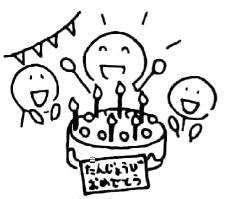 　Kyoo wa　        gatsu        nichi          yoobi desu.●わたしの　たんじょうびは　　　　　　がつ　　　　　にちです。  Watashi no tanjoobi wa         gatsu        nichi desu.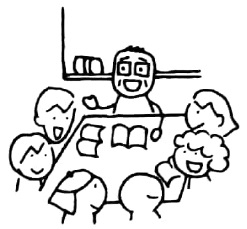 ●にほんごきょうしつは　　　　　　　　　ようびです。  Nihongo kyooshitsu wa           yoobi desu.●　　　　　　　　　ねんに　にほんへ　きました。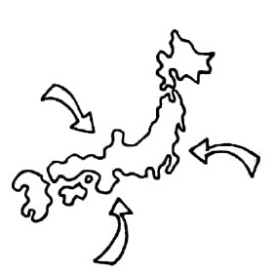               nen ni Nihon e kimashita.●[きょねん・ことし] 　　　　　がつに　にほんへ　きました。[Kyonen・Kotoshi]         gatsu ni Nihon e kimashita.2020ねん ni sen ni juu nen1がつ  2がつ　3がつ 　4がつ　5がつ　6がつ　7がつ　8がつ　9がつ          ichi gatsu               shi                                     ku10がつ　11がつ　12がつ 2020ねん ni sen ni juu nen1がつ  2がつ　3がつ 　4がつ　5がつ　6がつ　7がつ　8がつ　9がつ          ichi gatsu               shi                                     ku10がつ　11がつ　12がつ 2020ねん ni sen ni juu nen1がつ  2がつ　3がつ 　4がつ　5がつ　6がつ　7がつ　8がつ　9がつ          ichi gatsu               shi                                     ku10がつ　11がつ　12がつ 2020ねん ni sen ni juu nen1がつ  2がつ　3がつ 　4がつ　5がつ　6がつ　7がつ　8がつ　9がつ          ichi gatsu               shi                                     ku10がつ　11がつ　12がつ 2020ねん ni sen ni juu nen1がつ  2がつ　3がつ 　4がつ　5がつ　6がつ　7がつ　8がつ　9がつ          ichi gatsu               shi                                     ku10がつ　11がつ　12がつ 2020ねん ni sen ni juu nen1がつ  2がつ　3がつ 　4がつ　5がつ　6がつ　7がつ　8がつ　9がつ          ichi gatsu               shi                                     ku10がつ　11がつ　12がつ 2020ねん ni sen ni juu nen1がつ  2がつ　3がつ 　4がつ　5がつ　6がつ　7がつ　8がつ　9がつ          ichi gatsu               shi                                     ku10がつ　11がつ　12がつ にちようびnichi yoobiげつようびgetsu yoobiかようびka yoobiすいようびsui yoobiもくようびmoku yoobiきんようびkin yoobiどようびdo yoobi1ついたちtsuitachi2ふつかfutsuka3みっかmikka4よっかyokka5いつかitsuka6むいかmuika7なのかnanoka8ようかyooka9ここのかkokonoka10とおかtooka11じゅういちにちjuu ichi nichi　12じゅうににちjuu ni nichi13じゅうさんにちjuu san nichi14じゅうよっかjuu yokka15じゅうごにちjuu go nichi16じゅうろくにちjuu roku nichi17じゅうしちにちjuu shichi nichi18じゅうはちにちjuu hachi nichi19じゅうくにちjuu ku nichi20はつかhatsuka21にじゅういちにちni juu ichi nichi22にじゅうににちni juu ninichi23にじゅうさん　にちni juu san nichi24にじゅうよっかni juu yokka25にじゅうご　にちni juu go nichi26にじゅうろく　にちni juu roku nichi27にじゅうしち　にちni juu shichi nichi28にじゅうはち　にちni juu hachinichi29にじゅうくにちni juu ku nichi30さんじゅう　にちsan juu nichi31さんじゅういちにちsan juu ichi                                                                                    nichi